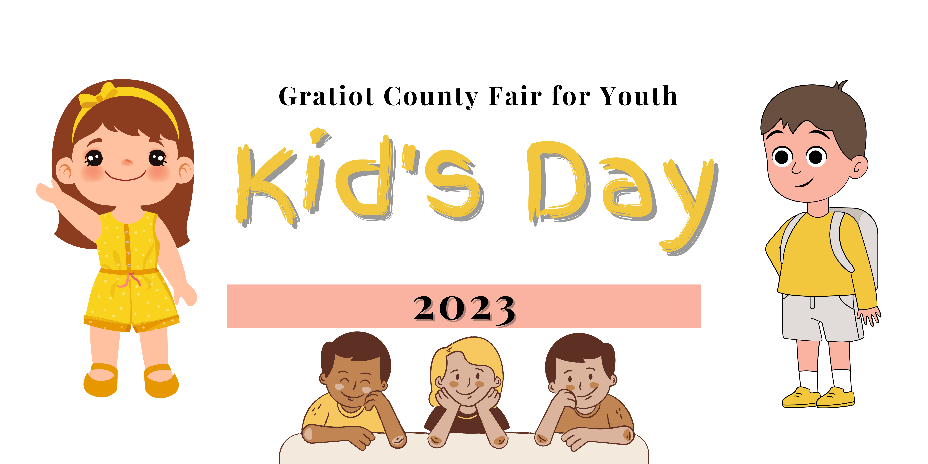 Kid’s Day Exploration Tent Booth Registration Form:Group/Organization Name: ___________________________________________Contact Person: _____________________________________________________Address: ___________________________________________________________City: ____________________ 		Zip Code: ____________________________Email Address: ______________________________________________________Telephone Number: __________________________________________________Day of the Event Telephone Number: ____________________________________My Organization would like to request a (circle or highlight one)	Tent Space (includes 6’ table & 2 chairs-  no electricity)	Outdoor Space-Please describe what you need	Bringing Vehicle or TrailorWhat question would you like the kids to answer while at your booth? What educational activity will you be sharing/teaching. Brief description of items to be displayed, handed out, acted out or set up (please do not sell any items):Please describe any needs you have: In using this space for the 2022 Kid’s Day Exploration Tent, I amfully aware that the MSU Extension, Gratiot County Fair for Youth, and/or Gratiot County assumes no responsibility.Signature of contact person: ______________________________ Date: ________Return this agreement to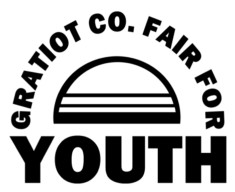 Gratiot County Fair For Youth,701 S. Lincoln Ave., Alma MI, 48801Telephone: 989-466-5071   Email: interngcffy@gmail.com